ROMÂNIA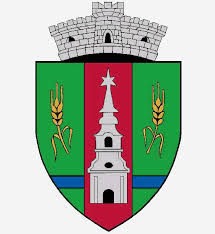 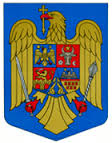 JUDEŢUL ARADCONSILIUL LOCAL ZERINDTel/Fax: 0257355566e-mail: primariazerind@yahoo.comwww.primariazerind.roH O T Ă R Â R E A NR 80.din 23.11.2016.Privind aprobarea dezlipirii  imobilului teren agricol,pasune,proprietate publica a Comunei Zerind inscris in CF nr 300338Consiliul Local al Comunei Zerind   întrunit în ședința ordinară în data de 23.11. 2016Vazand:-Prevederile extrasului CF nr 300338 Zerind,nr.cad. 300338 ,cu suprafata totala de 77700 mp;- Raportul  Comisiilor de specialitate al Consiliului Local Zerind prin care se acorda aviz favorabil proiectului de hotarare ;-Planul de amplasament intocmit de firma specializata SC Datcad SRL ;               -Prevederile art.39(1) din Legea nr.215/2001,republicata,privind Administratia publica locala,-Numarul voturilor exprimate ale consilierilor  9 voturi ,,pentru,, astfel exprimat de catre cei 9 consilieri prezenti,din totalul de 9 consilieri locali in functie,CONSILIUL LOCAL ZERIND,JUDETUL ARADH O T A R E S T E:Art.1.- Se aproba dezlipirea imobilului teren agricol,pasune,proprietate publica a Comunei Zerind,inscris in CF nr 300338 Zerind,avand suprafata totala de 77700 mp, in 7 loturi, dupa cum urmeaza:        -Lot.1. cu suprafata  de  12000 mp;        -Lot.2. cu suprafata de   10000 mp;        -Lot.3. cu suprafata de   10000 mp;        -Lot.4. cu suprafata de   10000 mp;        -Lot.5. cu suprafata de   10000 mp;        -Lot.6. cu suprafata de   10000 mp;        -Lot.7. cu suprafata de   15700 mp;Art.2.- Cu ducerea la indeplinire a prezentei se incredinteaza primarul comunei Zerind.Art.3.- Prezenta se comunica Institutiei Prefectului-Judetul Arad  si OCPI Arad-Biroul CF Chisineu Cris.                     PRESEDINTE                             Contrasemneaza,SECRETAR                 BODI  ARNOLD                    jr.BONDAR HENRIETTE-KATALIN